Slovenski inštitut za standardizacijo (SIST)Dejavnosti slovenskega inštituta za standardizacijo so:pripravljanje, sprejemanje, izvajanje in vzdrževanje slovenskih nacionalnih standardov,mednarodno sodelovanje,posredovanje informacij o standardih in drugih standardizacijskih dokumentih ter ostalih informacij s področja standardizacije,svetovanje in izobraževanje.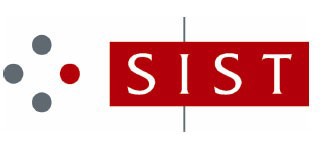 Slovenski inštitut za standardizacijoUlica gledališča BTC 21000 Ljubljanatelefon: 01 478 30 13telefax: 01 478 30 94elektronska pošta: sist@sist.si http://www.sist.siPRISTOPNA IZJAVAPristopam(o) k članstvu v Slovenskem inštitutu za standardizacijo.Pravna/Fizična oseba (ustrezno obkroži) Gospodarstvo / negospodarstvo društvo / šolska ustanova (ustrezno obkroži)       Ime organizacije: .................................................Število zaposlenih: ..............................................Letni prihodek/proračun: .....................................Sedež organizacije: .............................................Davčna številka: ..................................................Članarino v znesku ..........................EUR bom(o) nakazali po prejemu računa.Pooblaščeni zastopnikIme in priimek: .....................................................Telefon: ................................................................Faks: ...................................................................E-pošta: ...............................................................Izjava: Izjavljamo, da bomo spoštovali vsa temeljna načela standardizacije.Podpisani privolim v obdelavo svojih osebnih          podatkov v skladu z ZVOP-1 in GDRP.Seznanjen/a sem, da lahko privolitev kadarkoli prekličem. V........................              dne   ..........................Podpis odgovorne osebe: ............................. Žig: